La Kalanchoe pinnata, Bryophyllum pinnatum, también es conocida por otros nombres como hoja del aire, planta de Goethe, yerba de bruja. Esta planta medicinal pertenece a la familia Crasuláceas originaria de Madagascar y la India, formando parte de la medicina tradicional o Ayurveda, también crece en otros lugares con climas cálidos y templados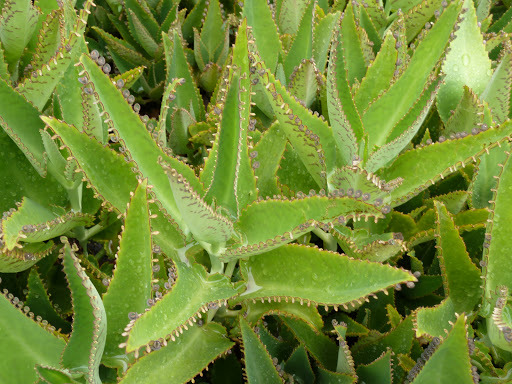 Es una planta que puede llegar a alcanzar un metro de altura y que posee unas hojas carnosas. Las flores crecen en inflorescencias y pueden tener colores diferentes como el rojizo, amarillo o verde.Con fines medicinales se utilizan las hojas de Kalanchoe, las cuales se pueden preparar para aplicar de forma externa o interna. Para uso interno se puede preparar en infusión, se pueden añadir las hojas a platos como ensaladas o también se puede beber su jugo. Para el uso externo se pueden usar las hojas haciendo emplastos o cataplasmas y también se puede masajear la zona con el jugo extraído de las hojas. Por ejemplo, para el dolor de cabeza se pondrían las hojas ligeramente machacadas sobre la frente y nuca, o para cólicos y dolores abdominales se pondrían sobre esta zona para aliviarlos.Propiedades medicinales de la Kalanchoe pinnata, Esta planta medicinal contiene fenoles, acetatos y flavonoides, entre algunos de sus compo-nentes, que proporcionan acción antiinflamatoria, protectora del hígado, antihemorrágica, anticancerígena, antitusiva, diurética, antihistamínico, antiséptica, antidiabética, antibacteriana, , antiulcerosa, , digestiva y antiviral..Beneficios y usos medicinales de la Kalanchoe pinnata-Protege el hígado                        -Reduce la fiebre                   -Alivia enfermedades de las vías respiratorias-Se utiliza para tratar las células cancerosas                             -Es usada para la tos-Para las hemorragias                                                                -Mejora las digestiones-Es muy útil para las úlceras de estómago                                 -Está indicada para diabéticos-Mitiga los cólicos renales                                                           -Alivia los dolores en general-Mejora las infecciones                                                               -Ayuda a reducir  hipertensión-Es beneficiosa en casos de bronquitis                                    -Combate el herpes y otros virus-Se usa para curar las heridas                                                    -Mejora la uretritis-Evita la retención de líquidos                                                     -Alivia el reumatismo-Es sedante y relajante muscular                                               -Corta las diarreas-Se utiliza para aliviar el empacho                                            -Mejora las afecciones de la piel-Acelera la recuperación de resfriados y gripes                        -Elimina los abscesos-Alivia la cefalea o dolor de cabeza                                           -Se usa para el sarampión-Reduce el dolor de estómago-Estimula el funcionamiento de los riñonesSu consumo no está recomendado durante el embarazoPasos para hacer cataplasma de Hierba Bruja, Kalanchoe pinnata  para tratar afecciones de la piel- Lavar Manojo de hojas e introducir en una batidora doméstica.- Introducir agua en la batidora y batir hasta crear una solución espesa.- Tomar un paño limpio y mojar con la solución obtenida.- Colocar paño con solución en el área afectada durante 20 minutos de 2-3 veces diarias. Siempre debe usarse una solución fresca, es decir, no almacenarse y crear una nueva solución cuando se vaya a necesitar.Consejos para el cultivo de  Kalanchoe pinnata Temperatura: Siempre cálida y estable, soporta entre los 10-35°C. No tolera sustratos encharcados.Regar cuando el sustrato se seque por completo. En invierno regar una vez cada 10-15 días. En verano hasta dos veces semanales.Plagas y enfermedades: Ultrarresistente a las plagas y enfermedades. Reproducción: Muy sencilla a partir de hojas, plántulas del borde de las hojas o esquejes de tallos. Enraízan en cualquier sustrato con rapidez. 